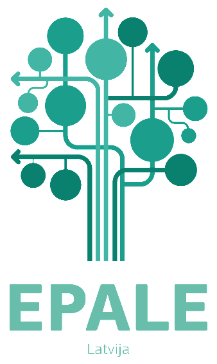 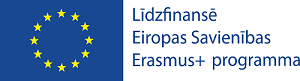 Kurzemes reģiona pieaugušo izglītotāju seminārs “Mācāmies paši un mācām citus”2020.gada 14.oktobrisSeminārs notiek attālināti  zoom platformā. Seminārs tiek organizēts IZM īstenotā projekta “EPALE Nacionālais atbalsta dienests”  ietvarosMērķis: paaugstināt Kurzemes reģiona pieaugušo izglītotāju profesionālo kompetenci un sniegt ierosmi darbam, piedaloties izglītojošās darbnīcās.Programma Seminārā aicināti piedalīties -  visi, kuru darbs saistās ar pieaugušo izglītošanu Kurzemē: pašvaldību pieaugušo izglītības koordinatori, izglītības iestāžu pārstāvji, karjeras konsultanti,  sociālās un kultūras jomu darbinieki, nevalstisko organizāciju biedri un citi interesenti. Pieteikšanās: līdz 2020.g. 13.oktobra plkst. 12.00Reģistrētie dalībnieki dienu pirms semināra saņems saiti uz zoom platformu. Laiks Aktivitāte 10.00 – 10.10Semināra atklāšanaKurzemes plānošanas reģiona izglītības eksperte Ingrīda Muraškovska10.10 – 12.30Lekcija un praktiskie uzdevumi “Padomi attālinātu mācību organizācijai”Daiga Kalniņa12.30 – 12.50Pārtraukums 12.50  – 13.50 Darbnīca “Pieredze, lai vadītu sevi, citus un mācītos” Lektore un supervizore Inga Pāvula13.50 – 14.50Kā izveidot veiksmīgu ziņu, kas sasniedz auditoriju? (sociālie tīkli un mediji)IZM projekta “EPALE Nacionālais atbalsta dienests” komunikācijas eksperte  Daina Jāņkalne14.50  Semināra noslēgums